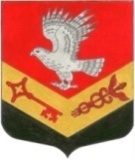 МУНИЦИПАЛЬНОЕ ОБРАЗОВАНИЕ«ЗАНЕВСКОЕ ГОРОДСКОЕ ПОСЕЛЕНИЕ»ВСЕВОЛОЖСКОГО МУНИЦИПАЛЬНОГО РАЙОНАЛЕНИНГРАДСКОЙ ОБЛАСТИСОВЕТ ДЕПУТАТОВ ЧЕТВЕРТОГО СОЗЫВАРЕШЕНИЕ21.06.2022 года										№ 20гп. Янино-1О назначении дополнительных выборовдепутатов совета депутатов муниципального образования «Заневское городское поселение» Всеволожского муниципального районаЛенинградской области четвертого созывапо Заневскому пятимандатномуизбирательному округу № 3В связи с досрочным прекращением полномочий депутатов совета депутатов муниципального образования «Заневское городское поселение» Всеволожского муниципального района Ленинградской области Гердий Алексея Викторовича (решение совета депутатов муниципального образования от 15.11.2019 года № 14), Федичева Даниила Вадимовича (решение совета депутатов муниципального образования от 28.09.2021 года № 49), в соответствии с пунктом 7 статьи 10, пунктом 9 статьи 71 Федерального закона от 12.06.2002 года № 67-ФЗ «Об основных гарантиях избирательных прав и права на участие в референдуме граждан Российской Федерации» и частями 5 и 71 статьи 6, частью 2 статьи 76 областного закона от 15.03.2012 года № 20-оз «О муниципальных выборах в Ленинградской области» совет депутатов муниципального образования «Заневское городское поселение» Всеволожского муниципального района Ленинградской области принялРЕШЕНИЕ:1. Назначить дополнительные выборы депутатов совета депутатов муниципального образования «Заневское городское поселение» Всеволожского муниципального района Ленинградской области четвертого созыва по Заневскому пятимандатному избирательному округу № 3 на 11 сентября 2022 года.2. Направить данное решение и экземпляр газеты «Заневский вестник» в Избирательную комиссию Ленинградской области и территориальную избирательную комиссию Всеволожского муниципального района.3. Опубликовать настоящее решение в газете «Заневский вестник» не позднее чем через пять дней со дня принятия.4. Настоящее решение вступает в силу после его официального опубликования.5. Контроль за исполнением настоящего решения возложить на главу муниципального образования.Глава муниципального образования				В.Е. Кондратьев